THE METHODIST CHURCH IN THE CARIBBEAN AND THE AMERICAS- JAMAICA DISTRICT PROVIDENCE CIRCUIT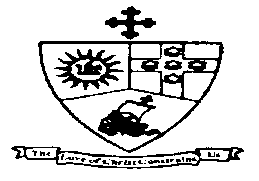 District Theme:“Spreading Scriptural Holiness to Reform the Nation: Beginning with Me”Sub - Theme:“Caring for the Body, Mind, and Soul as we serve the present Age.”DISTRICT PRESIDENTBishop Christine Gooden-BengucheCIRCUIT SUPERINTENDENT MINISTERRev’d Barrington LitchmorePROVIDENCE METHODIST CHURCH 132 Old Hope Road, Kingston 6TEL: 876-9775971 / 977-6489Website: www.providencemethodistja.comONLINE WORSHIP SERVICESACRAMENT OF HOLY COMMUNIONMEMORIAL SERVICE7- NativitySunday, November 7, 20218:30 a.m. PREACHERRev’d Barrington LitchmoreORDER OF WORSHIPIntroit: Hymn # 42VIP   “Come let us join with cheerful songs”Come let us join our cheerful songsWith angels round the throne;Ten thousand, thousand are their tongues,But all their joys are one.‘Worthy the Lamb that died,’ they cry‘To be exalted thus!’‘Worthy the Lamb!’ our lips reply,‘For he was slain for us.’Jesus is worthy to receiveHonour and power divine;And blessings, more than we can give,Be, Lord forever thine.Call to WorshipLeader: 	Great is the Lord and greatly to be praised! His greatness is unsearchable.Resp: 	One generation will commend your works to another; they will tell of your mighty acts.Leader: 	We gather today as the Church militant on earth and with Church triumphant in heaven.Resp: 	We have come to unite our hearts and voices in praise to our 	God.Leader: 	The souls of the righteous are in the hands of God and with him they 	are at peace.Resp: 	The eternal God is our refuge and strength; his everlasting arms are our shield and protection.Leader:	Let us worship our God, the Rock of all ages.Resp: 	We will worship our God, the fountain of all blessings.Hymn:  “Pleasant are the courts above”Pleasant are thy courts above,In the land of light and love;Pleasant are thy courts below,In this land of sin and woe.O my spirit longs and faintsFor the converse of Thy saints,For the brightness of thy face,For the fullness, God of grace!Happy birds that sing and fly Round thy altars, O most high!Happier souls that find a restIn a heavenly Father’s breast!Like the wondering dove that foundNo repose on earth around,They can to their ark repair,And enjoy it ever there.Happy souls! Their praises flowIn this vale of sin and woe;Waters in the desert rise,Manna feeds them from the skies.On they go from strength to strength,Till they reach thy throne at length;At thy feet adoring fall,Who has led them safe through all.Responsive Reading: Wisdom 5: 15, 16: 3: 1 – 9 (Methodist Prayer Book, pg. 249)Leader:	But the righteous live forever, and their reward is with the Lord; the Lord the Most High takes care of them.Cong:	Therefore, they will receive a glorious crown and a beautiful diadem from the hand of the Lord, because with his right hand he will cover them, and with his arm he will shield them.Leader:	But the souls of the righteous are in the hands of God, and no torment will ever touch them.Cong:	In the eyes of the foolish, they seemed to have died, and their departure was thought to be a disaster.Leader:	And their going from us to be their destruction, but they are at peace.Cong:	For though in the sight of others they were punished, their hope is fill of immortality.Leader:	Having been disciplined a little, they will receive a great good, because God tested them and found them worthy of himself.Cong:	Like gold in the furnace, he tried them, and like a sacrificial burnt offering he accepted them.Leader:	In the time of their visitation, they will shine forth, and will run like sparks through the stubble.Cong:	They will govern nations and rule over peoples and the Lord will reign over them forever.Leader:	Those who trust in him will understand truth, and the faithful will abide with him in love, because grace and mercy are upon his holy ones, and he watches over his elect.The GloriaThou art worthy, thou art worthy,Thou art worthy OLamb;Thou art worthy to receive glory;Glory and honour and power,For thou hast redeemed us, And ransomed and cleansed us;By thy blood setting us free—In white robes arrayed us;Kings and priests made us, And we are reigning in thee! Prayer of AdorationLeader:	Praise be to You O God, the Creator and Sustainer of this vast universe. In your infinite wisdom, you created humankind for eternal fellowship with you and to exercise dominion over your creation. Loving God, your presence is never confined by time or space or circumstances.  Your glory reaches the highest heavens and extends to all spaces on this earth. In your perfect plan of salvation, dear God, you sent Jesus Christ to be our Redeemer. He overcame the sharpness of death and through his triumphant Resurrection and Ascension he opened the Kingdom of heaven to all believers.  He is our Great High Priest who continually intercedes for us. We praise you dear God for your presence with us at all times, and in all places through the indwelling of the Holy Spirit, the Lord and Giver of life. Amen.Prayer of ConfessionLeader:	Let us prepare to confess our sins to our gracious God.Moment of SilenceAll: Loving God, as we approach Your throne of grace once more, we acknowledge that we have continued to grieve Your Holy Spirit. Forgive us we pray for the resentment we often practice toward others who may think differently from us. Lord, we confess with shame that we have not always loved our neighbours as ourselves and often times others find it difficult to see your nature within us. Forgive us of our neglect of duty within our homes, church and community. Enable us, we pray, to allow your Holy Spirit to guide, control and discipline our lives toward faithful ministry and service. We pray in the Name of Jesus Christ who forgives us of our sins and heals us of our diseases. AmenLeader: 	In the Name of Jesus Christ, we are forgiven; in the name of Jesus Christ we walk in newness of life.Resp: 	Amen. Thanks be to God!Prayer of ThanksgivingLeader:	Lord, we are truly thankful to you for all the manifold blessing which you have bestowed in our lives. Especially we thank you for the blessed memories of those of our company who have been called to their eternal rest. Lord, we thank you for the joys and blessings which they shared freely during their earthly sojourn. We give you thanks for every happy remembrance of their life; for their living testimonies which will ever remain with us and for their rich legacies which influence our daily lives. We thank you Lord for having received them into your perfect Kingdom where they will continue to sing your unending hymn of praise. May you bring us and all who continue to serve you faithfully into the fullness of your eternal joy, through Jesus Christ our Lord. Amen.Praise in WorshipChildren and Youth FocusWelcome, Notices & OffertoryEpistle:	Revelation 21: 1 - 7 21Then I saw a new heaven and a new earth; for the first heaven and the first earth had passed away, and the sea was no more. 2And I saw the holy city, the new Jerusalem, coming down out of heaven from God, prepared as a bride adorned for her husband. 3And I heard a loud voice from the throne saying,
‘See, the home* of God is among mortals.
He will dwell* with them;
they will be his peoples,*
and God himself will be with them;* 
4 he will wipe every tear from their eyes.
Death will be no more;
mourning and crying and pain will be no more,
for the first things have passed away.’ 5 And the one who was seated on the throne said, ‘See, I am making all things new.’ Also he said, ‘Write this, for these words are trustworthy and true.’ 6Then he said to me, ‘It is done! I am the Alpha and the Omega, the beginning and the end. To the thirsty I will give water as a gift from the spring of the water of life. 7Those who conquer will inherit these things, and I will be their God and they will be my children. Selection by ChoirThe Gospel: John 16: 16 - 24                               Alle-alle-alle-luia16 ‘A little while, and you will no longer see me, and again a little while, and you will see me.’ 17Then some of his disciples said to one another, ‘What does he mean by saying to us, “A little while, and you will no longer see me, and again a little while, and you will see me”; and “Because I am going to the Father”?’ 18They said, ‘What does he mean by this “a little while”? We do not know what he is talking about.’ 19Jesus knew that they wanted to ask him, so he said to them, ‘Are you discussing among yourselves what I meant when I said, “A little while, and you will no longer see me, and again a little while, and you will see me”? 20Very truly, I tell you, you will weep and mourn, but the world will rejoice; you will have pain, but your pain will turn into joy. 21When a woman is in labour, she has pain, because her hour has come. But when her child is born, she no longer remembers the anguish because of the joy of having brought a human being into the world. 22So you have pain now; but I will see you again, and your hearts will rejoice, and no one will take your joy from you. 23On that day you will ask nothing of me.* Very truly, I tell you, if you ask anything of the Father in my name, he will give it to you.* 24Until now you have not asked for anything in my name. Ask and you will receive, so that your joy may be complete.The SermonPrayerHymn # 656 MHB “Around the throne of God in heaven”Around the throne of God in heavenThousands of children stand,Children, whose sins are all forgiven,A holy happy band:Singing: Glory, glory, glory!What brought them to the world above,That heaven so bright and fair,Where all is peace, and joy, love?                How came those children there?On earth they sought the Saviour’s grace,On earth they loved his name;And now they see his blessed face,And stand before the Lamb.Leader: Brothers and sisters in Christ, we are gathered here today to recall the blessed memory of our dear departed Brothers and Sisters. As we reflect upon their earthly pilgrimage, we are confident to declare that they who once belonged to the Church militant on earth are forever rejoicing with the saints triumphant in heaven. We are even more confident to declare that Jesus Christ who shared their life on earth has been raised triumphantly and lives forever more. With Christ, they have been raised from death to life and live forever with him in glory.  Leader: Let us now spend a moment in silence as we reflect upon the lives of our dear departed.(Silent Moment)REMEMBERING THOSE WHO DEPARTED THIS LIFE between November 2020 – October 2021Marianne Althea Taylor	              Leo Walters	Elsie Tapper                                         Judith RamsayRolin Ferguson                                     Eileen CyrusLois Alexander                                     Samuel ThompsonMavis May Mitchell                              Carlton Andrade BrownTreshana Thompson                           Clifford CummingsAbegale Samuda                                 Lilith JohnsonLeslie McKen                                       Gerald Cecil LalorHyacinth Thompson                             Rose Yvonne Davies,Paul Harrison                                      Inez MorrisonSybil Iton                                             Louise VernonSharn Tyndale                                     Eleanor RobinsonRoy Bailey                                          Joyce GilbertJessica Bourne                                   Ronald Bourne,Anthony Johnson                                Alfreta FrancisAs the names of persons to be remembered are announced, relatives and associates proceed to the front of the sanctuary and light a candle in their memory.Lighting of candles by family membersPrayer of AffirmationLeader: 	Praise and honour, glory and thanksgiving be to you, Almighty God, our Father, Creator and Sustainer. In your great love for the world, you gave your Son Jesus Christ to be our Saviour to live our life, to bear our sins and to die our death upon the cross.Resp: 	We praise you for raising Jesus to life with great power and glory and giving him authority in heaven and on earth.Leader:	 Our Saviour Jesus Christ conquered sin and death for all God’s people and opened the Kingdom of heaven to all believers.Resp: 	We praise you for the great company of the faithful. You have brought them through death to behold your face in glory and we join with them in singing that unending hymn of praise: Holy, Holy, Holy, Lord God of Hosts,Heaven and earth are full of your glory, Hosanna in the highest,Blessed is he who comes in the name of the Lord,Hosanna in the highest. Amen.Hymn #425 VIP “Bread of heaven on thee I feed”Bread of heaven, on thee I feed,For thy flesh is meat indeed;Ever may my soul be fedWith this true and living bread;Day by day with strength suppliedThrough the life of him who died.Vine of heaven thy blood suppliesThis blest cup of sacrifice;‘Tis thy wounds thy healing giveTo thy Cross I look and live;Thou my life, O let me beRooted, grafted, built on thee!SACRAMENT OF HOLY COMMUNION - (Pages 95 – 97)The ThanksgivingLift up your hearts.We lift them to the Lord.Let us give thanks to the Lord our God.It is right to give him thanks and praise.Father, all powerful and ever living God, it is indeed right, it is our joy and salvation, always and everywhere, to give you thanks and praise. Therefore, with angels and archangels, and with all the company of heaven, we join in the unending hymn of praise:HOLY, HOLY, HOLY, LORD God of Hosts; heaven and earth are full of your glory; Hosanna in the highest. Blessed is he who comes in the name of the Lord. Hosanna in the highest.The InstitutionThe Lord Jesus, on the night in which he was betrayed, took bread, and when he had given thanks, broke it and gave to his disciples saying, “Take this and eat it. This is My Body given for you. Do this in remembrance of me.”In the same way after the supper, he took the cup, gave thanks and gave it to them saying, “Drink from it all of you. This is My Blood of the new covenant, poured out for you and for many for the forgiveness of sins. Do this whenever you drink it, in remembrance of me.”Christ has died! Christ is risen! Christ will come again!LAMB OF GOD, you take away the sins of the world:Have mercy on us.LAMB OF GOD, you take away the sins of the world:Have mercy upon us.LAMB OF GOD, you take away the sins of the world.Grant us your peace.Behold I stand at the door and knock, if any hears my voice and open the door, I will come in and sup with them and they with me. Lord, we come to your Table, trusting in your mercy and not in any goodness of our own. We are not worthy to gather up the crumbs under your Table, but it is your nature always to have mercy and on that we depend. So feed us with the Body and Blood of Jesus Christ your Son, that we may forever live in him and he in us. Amen. The Minister, having taken the Bread and the Wine, shall also give the elements to persons assisting and then invite the congregation as follows:The InvitationYou who truly and sincerely repent of your sins, are in love and charity with your neighbours and have resolved to lead a new life following the commandments of God and by the power of the Holy Spirit, walking in his holy ways, draw near with faith, receive the Body of our Lord Jesus Christ which was given for you and his Blood which was shed for you, and feed on him in your hearts by faith with thanksgiving. The bread and the wine are shared.Final PrayerWe thank You Lord, that you have fed us in this Sacrament, united us with the Christ, and have given us a foretaste of the heavenly banquet prepared for all humankind. Amen.Hymn # 347VIP “For all the saints who from their labours rest”For all the saints who from their labours rest,Who thee by faith before the world confessed,Thy name, O Jesu, is forever blest.Alleluia! Alleluia!O may thy soldiers, faithful, true and bold,Fight as the saints who nobly fought of old,And win, with them, the victor’s crown of gold!Alleluia! Alleluia!O blest communion, fellowship divine!We feebly struggle; they in glory shine,Yet all are one in thee, for all are Thine.Alleluia! Alleluia!From earth wide bounds, from ocean’s farthest coast,Through gates of pearl streams in the countless host,Singing to Father, Son, and Holy Ghost:Alleluia! Alleluia!BenedictionThe God of peace, who brought again the from the dead, our Lord Jesus Christ, the great shepherd of the sheep, make you perfect in every good work to do his will; and the blessing of God, the Almighty, the Father, the, Son and the Holy Spirit, be among you and remain with you always. Amen       ***************************************************************************BIRTHDAYS  - 7th – Bro. Paul Singh Jnr ; 8th – Sis. Kadean Lewars; 9th – Sis. Debby Singh; 11th – Sis. Geneva Murray, Sis. Aileen Standard-Goldson; 12th – Sis. Velma Housen;13th – Sis. Verna George, Bro. Jason LewisANNIVERSARIES – Congratulations To: Sis. Dawn Stephenson & Bro. Stewart Stephenson who will be celebrating their 43rd Wedding Anniversary on Thursday, November 11th SUNDAY SCHOOL – 8th – Gabrielle Marr ; 12th – Kristina DanielleUPCOMING EVENTSMon.   Nov     8       6:00 p.m.     FINANCE COMMITTEE MEETINGTues.  Nov      9        6:00 p.m.     BIBLE STUDYWed.   Nov    10      12 Noon	       PRAYER FELLOWSHIP FUTURE EVENTSSun.   Nov   14      8:30 a.m.       SUNDAY SCHOOL ANNIVERSARY			       Sis. Margaret ArmstrongMon.  Nov   15       6:00 p.m.       MISSION & EVANGELISM COMMITTEE 			        MEETINGWe offer condolences TO: Sis. Patricia McDowell, and her children Vanessa and Kristopher on the loss of her husband and their father Bro. Carl McDowell.  May they be comforted and strengthened by God as they go through this challenge. Our prayers are with them.Harvest Festival - NOVEMBER 21, 2021 Gifts of non- perishable food items and toiletries are being solicited for this year’s Harvest Festival.  Please drop off your gifts at the Church Office. The gifts will be distributed to the recipients of the Food Barrel. We look forward to your usual generous support! The Sunday School will be celebrating its Anniversary Service on Sunday, November 14th at 8:30 a.m.  This Service will be largely led by the Sunday School. You are reminded to advise the Church Office of your intention to worship so that your name can be included in the list of attendees for this Special Service.ON LINE GIVING FOR THE WORK OF OUR CHURCH - Due to the restrictions to assist to contain the spread of the Corona Virus, many faithful Providence members have not been able to attend in person worship regularly, or none at all.  At a time such as this, to facilitate and maintain the strong support for the work of our church , please spread the word that Tithes and Offerings  from members can be deposited directly to the Church’s Bank  Account .   The information is listed below:Name of Account	Providence Methodist ChurchBank 		National Commercial BankBranch 		Northside Plaza –Liguanea – Kingston 6Account No.	371007857Please call the Church Office ( 8769775971 or 8769776489) or email providencemeth@cwjamaica.com, to provide your name, amount and the date of the deposit so that the source of the funds can be identified.  Members may also continue to drop off tithes and offerings at the Church Office. JAMIEKAN NYUU TESTIMENT BIBLE –  Copies are available from Sis. Shirley Carby at a cost of $1,700.00.Introducing the prayer line – Persons desirous of prayer may call the Prayer line.  Mondays between 12 Noon   –    2:00 p.m.   876-927-5222; 	         Daily between       10:00 a.m. – 12 Noon.    876-4462475	         Daily between        4:30 p.m.  –  6:30 p.m    876-3157643                        Generally available except on Mondays.         876- 9271439PLEASE REMEMBER PRAYERFULLY- Sis. Laurel Bruce, 15 Deanery Ave, 928-1873; Sis. Verona Cameron; Sis. Helen Chambers, 34 Charlemont Drive. 927-0747; Sis . Keturah Forrest, 10 Old Henry Lane (6), 927-5395; Sis. Pearl Morgan, 5 Elliott Ave(8), 924-0005; Sis. Gertrude Phillips, 4 Finchley Close(6), 702-2947; Sis. Violet Tapper, 1 Phadrian Ave, (6); Sis. Cynthia Walsh, 11 Ravinia Mews (6), 927-0275; Sis. Jean Andrade, 14 Roseneath Ave. 946-2769; Sis. Lauris Goldson, 30 Glendon Circle, 927-0711; Sis. Clover Treasure, 669-1709; Sis. Bernice Saunders, 7 Maynard Dr, Patrick City. Sis. Lena Anderson, 876-977-0201; Bro. Hubert Bartholomew, 876-8263319; Sis. Grace Boyne, Sis. Joyce Bolton, Sis. Alma Smith, Sis. Verna George, Sis. Isolene Livingstone, Sis. Beryl Miles; Bro. Lester Palmer, Sis. Gwendoline Thomas, Sis. Sybil Francis, Sis. Pam Morris, Sis. Muriel Lewis, Sis. Pauline Mason, Sis. Enid Phillips, Sis. Marjory Smythe, Sis. Sadie Mitchell, Sis. Carmen Subaran, Sis. Mae Polack; Sis. Janice Robinson, Sis. Inez Bernard, Bro. Eric King, Rev’d Dr. Rupert Young, Sis. Gerda Theobalds, Bro. Roy Thomas, Sis. Carmen Allicock, Sis. Minna McLeod, Sis. Hazel Bennett, Sis Ivy Holder, Bro. Trevor Weston, Sis. Lesma Brown is in Ward 3 at UHWI.THIS WEEK’S DEVOTIONAL READINGS FROM “OUR DAILY BREAD”Sun.     07    Nov    	1 John 4:7-19                      “Love You- Whole World”Mon.    08    Nov     	Proverbs 12:12,24-28          That was Awesome!Tues.   09    Nov      	Revelation 8:1-5      	        Enduring PrayersWed.    10    Nov     	2 Samuel 6:1-9                      Lava in ParadiseThur     11    Nov      	Matthew 6:5-15	        It’s Up to GodFri.        12    Nov     	Psalm 136:1-3,10-26	        Our Blessings, His LoveSat.       13    Nov    	Luke 8:40-48            	        Never  Give Up Hope